Об утверждении Схемы размещения нестационарных торговых объектов на территории сельского поселения Миякибашевский сельсовет муниципального района Миякинский район Республики Башкортостан В целях упорядочения размещения нестационарных торговых объектов на территории сельского поселения Миякибашевский сельсовет муниципального района Миякинский район Республики Башкортостан, администрация сельского поселения Миякибашевский сельсовет постановляет: 1. Утвердить Схему размещения нестационарных торговых объектов на территории сельского поселения Миякибашевский сельсовет муниципального района Миякинский район Республики Башкортостан (Приложение). 2. Обнародовать постановление в здании администрации сельского поселения Миякибашевский сельсовет по адресу: Республика Башкортостан, Миякинский район, с. Анясево, ул. Центральная, 5. 3. Контроль за исполнением данного постановления оставляю за собой.Глава сельского поселения					М. Б. СарраховПриложение к постановлению администрации СП Миякибашевский СС МР Миякинский район РБот 05.05.2014 №30Управляющий деламиАдминистрации сельского поселенияМиякибашевский сельсоветМуниципального районаМиякинский районРеспублики Башкортостан                                 Р. А. АминевБАШKОРТОСТАН РЕСПУБЛИКАҺЫМИӘКӘ РАЙОНЫ МУНИЦИПАЛЬ РАЙОНЫНЫҢ МИӘКӘБАШ АУЫЛСОВЕТЫ АУЫЛ БИЛӘМӘҺЕХАКИМИӘТЕ 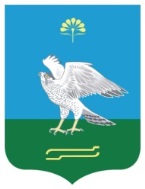 АДМИНИСТРАЦИЯ СЕЛЬСКОГО ПОСЕЛЕНИЯ МИЯКИБАШЕВСКИЙ СЕЛЬСОВЕТ МУНИЦИПАЛЬНОГО РАЙОНА МИЯКИНСКИЙ РАЙОН РЕСПУБЛИКИ БАШКОРТОСТАНҠАРАРПОСТАНОВЛЕНИЕ05 май 2014 й.№ 3005 мая 2014 г. N п/пМесто-         расположение   нестационарноготоргового      объекта        Нестационарный   торговый       объект       (указать       какой)    Специализациянестационар- ного         торгового    объекта      Площадь  нестацио-нарного  торговогообъекта  Срок, периодразмещения  нестационарного        торгового   объекта     Требования кнестацио-   нарному     торговому   объекту,    планируемомук размещению 1        2             3             4          5         6           7      11.Анясево, ул. Центральная, рядом с об. д. №10нестационарныйРозничная торговля текстильными и галантерейными изделиями, Розничная торговля одеждой, Розничная торговля обувью и изделиями из кожи40 кв.м.С 9:00 до 18:00